自動化印刷機TIH-01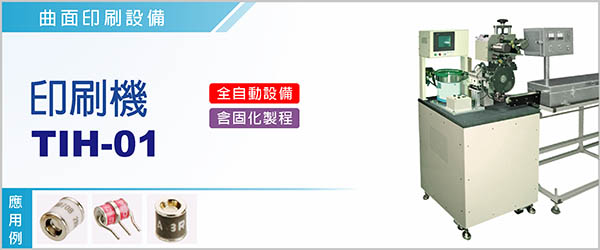 自動印刷機TIH-01《機種：轉印機》，是因應市場高速高自動化生產的需求，推出的高速曲面零件自動化印字設備，適用於曲面零件印刷。TIH-01，應用於電子或非電子零件曲面印字，機能包括自動整列送料、曲面印字(可分一般印字及反白印字) 、隧道爐乾燥等。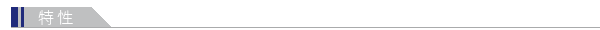 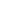 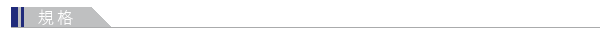 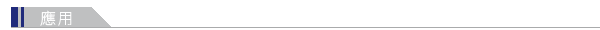 